Лекция № 8 Элементы химической термодинамики. Первый закон термодинамики. Термодинамические функции: энтальпия и внутренняя энергия. Тепловой эффект реакции. Закон Гесса. Термохимические расчеты. Второй закон термодинамики. Понятие об энтропии. Изменение энтропии в процессах. Третий закон термодинамики. Расчет абсолютных значений стандартных энтропий веществ.Мы приступаем к изучению материала второго блок-модуля – общих сведениях о закономерностях протекания химических процессов.Элементы химической термодинамики.       В ходе изучения первого блок-модуля мы рассмотрели вопросы строения вещества и свойств химических элементов. Теперь переходим к рассмотрению закономерностей протекания химических процессов.Практически наиболее важными являются два типа закономерностей – энергетические и временные. Первые изучает химическая термодинамика, вторые – химическая кинетика.Изначально термодинамика – это наука о «движении тепла». Она возникла в начале XIX века как теоретическая база создания тепловых машин (в основном, паровых котлов), послуживших основой промышленной революции. Сейчас стало ясно, что термодинамика описывает энергетические состояния и их изменения в системах, состоящих из огромного числа элементов (тела состоят из атомов!), находящихся в состоянии   равновесия. Химическая термодинамика – это обобщение термодинамики на случай, когда в системе протекают химические процессы.Для нас важно осознать термодинамическое описание и основные решения двух задач:Энергетические характеристики термодинамических систем.Возможности предсказания направлений протекания самопроизвольных химических процессов и указание способов осуществления целенаправленных химических превращений.  Основные понятия термодинамики.ЭнергияПонятие энергии – одно из основных физических понятий и потому не имеет исчерпывающего определения. Для наших целей примем, что энергия - это такая характеристика движения и взаимодействия тел, которая связана с их способностью совершать изменения в состоянии системы и внешней среды.Видов энергии очень много – механическая, тепловая, электромагнитная, ядерная и т.д. Каждая из них может только видоизменяться, т.е. превращаться в другие виды энергии.Термодинамическая система и ее состоянияТермодинамическая система – это ограниченная область пространства, занятая ее элементами. Граница системы может быть и физической (стенки сосуда) и мысленной. Все, что вне системы – окружающая средаТермодинамические системы в отношениях с окружающей средой бывают трех видов:Изолированные (нет обмена ни веществом, ни энергией с окружающей средой). Пример – герметичный сосуд с газом с теплоизоляционной оболочкой, Вселенная в целом.Замкнутые (нет обмена веществом с окружающей средой). Пример – герметичный сосуд.Открытые (есть и энерго- и массообмен с окружающей средой). Пример – костер, человек.В химической термодинамике изучаются только изолированные и замкнутые системы.Параметры термодинамической системыСостояния систем характеризуются  параметрами состояния и функциями состояния.Параметры состояния системы – это свойства,  однозначно характеризующие однородные части системы. Например, состояние идеального газа описывается четырьмя характеристиками – давление P, объём V, температура T и количества молей μ.  Любые три из них – независимы и могут быть приняты как параметры состояния. Это означает, что, задав произвольно  любые три из четырех параметров,  мы по уравнению состояния (в данном случае это будет уравнение Клапейрона-Менделеева) найдем четвертый:PV= μRTДля более сложных систем могут появиться дополнительные параметры состояния – например, химический состав.Параметры делятся на интенсивные и экстенсивные. Интенсивные параметры не зависят от количества вещества в системе (давление, температура, напряженность электрического поля и др.), а экстенсивные – зависят (объем, масса, заряд и др.)Функци состояния термодинамической системы.Параметры состояния определяют функции состояния, тем или иным образом однозначно  характеризующие это состояние.  Однозначность проявляется в том, что функции состояния не зависят от истории системы, т.е. от того, как она попала в данное состояние.Отметим пока в качестве примера такую функцию состояния системы как внутренняя энергия U. Термодинамические процессыОсобую форму в термодинамике имеет время. Оно лишено такого своего качества, как длительность и проявляется только как фиксация качественных изменений. В термодинамике не рассматривается ход процесса, а только его результат. Событие в термодинамике – это изменение равновесных параметров в ходе термодинамического процесса.По разным признакам в термодинамике процессы классифицируются так:По конечному результату – разомкнутые и циклические, в результате которых параметры приобретают исходные значения.По характеру взаимодействия с окружающей средой: обратимые и необратимые. Обратимые процессы не оставляют изменений в окружающей среде.По местонахождению причины: самопроизвольные (причина – в самой системе) и вынужденные (причина – в окружающей среде)По пути проведения процесса: изотермический (при постоянной температуре), изобарический или изобарный (при постоянном давлении), изохорический (при постоянном объеме), адиабатический (без обмена энергией с окружающей средой).Законы (постулаты) термодинамики.Термодинамика строится на 4 законах (постулатах, началах) – нулевом, первом, втором и третьем.Нулевой закон (Нулевое начало) термодинамики – понятие о температуре.С точки зрения термодинамики температура – особый параметр. Она является индикатором направления передачи тепла – самопроизвольно тепло передается от более горячего тела к более холодному.Стремление к равновесию замкнутой и предоставленной самой себе системы является одним из принципов, одним из постулатов, одним из начал термодинамики, получившее название – нулевое начало термодинамики.Нулевой закон термодинамики гласит:Две системы, находящиеся в тепловом равновесии с третьей, находятся  в равновесии и друг с другом. При этом все три системы характеризуются  одинаковым значением определяющего это равенство параметра - температуры.Первый закон (Начало) термодинамики.Сформулируем два понятия, характеризующие механизм передачи энергии от системы к окружающей среде и в обратном направлении. Теплота (тепло) Q – энергия, передающаяся за счет хаотического движения большого числа элементов системы и окружающей среды.Работа W  – энергия, передающаяся за счет упорядоченного движения  большого числа элементов системы или окружающей среды.Ни теплота, ни работа с точки зрения Первого закона термодинамики, не являются функциями состояния системы. Они зависят не только от параметров системы, но и от пути проведения процесса. Но их сочетание может дать такую функцию – внутреннюю энергию U.Дадим определение внутренней энергии системы U.Внутренняя энергия системы U – это суммарная энергия всех составных частей системы и их взаимодействий. Она не включает кинетической и потенциальной энергии системы как целого. Что же она включает? Это кинетическая энергия хаотического теплового движения частиц системы, потенциальная энергия их взаимодействия,  энергия электронов на атомных и молекулярных орбиталях, энергия связи в атомных ядрах, энергия элементарных частиц. В процессах, изучаемых химической термодинамикой, изменяются только кинетическая энергия хаотического теплового движения частиц системы, потенциальная энергия их взаимодействия, обусловленная структурой системы, и энергия электронов на атомных и молекулярных орбиталях.Внутренняя энергия включает потенциальную энергию частей системы, а потенциальная энергия зависит от взаиморасположения наблюдаемой части системы и наблюдателя. Поэтому U не может иметь определенного значения для разных наблюдателей – она будет зависеть от системы отсчета. А вот ее изменение U при изменении состояния системы абсолютно. Первое начало термодинамики формулируется так:Тепло, которым обмениваются система и окружающая среда, равно сумме изменения внутренней энергии системы и совершенной работы. Q=U+WЭто – одна из формулировок закона сохранения энергии. Она запрещает, в частности, процессы, в которых W0 при Q=U=0, т.е. получение работы без затраты тепла и изменения внутренней энергии. (Запрет на вечные двигатели первого рода).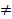 В дальнейшем всегда будет пониматься, что  (разность) чего бы то ни было, это разность между конечным и начальным состояниями.Важно также договориться о знаках тепла и работы. В термодинамике знаки рассматриваются с точки зрения системы. То, что «входит» в систему, имеет знак «+», что «покидает» её – знак «-». Т.е. работа, совершаемая над системой положительна (+W), а совершаемая системой над окружающей средой – отрицательна (-W).Аналогично, тепло, поступающее в систему (отнимаемое от окружающей среды в эндотермическом процессе) – положительно (+Q), а тепло, отдаваемое системой (выделяющееся в окружающей среде в экзотермическом процессе) – отрицательно (-Q).Термодинамическая функция энтальпия.Рассмотрим изобарический процесс P=const. Система переходит из состояния 1 в состояние 2 с тепловым эффектом QP Для него:Q = QP; U = U2 – U1;  W=P(V2 – V1)Отсюда:QP = U2 – U1+ P(V2 – V1)=( U2 + PV2) –  ( U1 + PV1)Выражения в скобках являются выражениями новой функции состояния, поскольку эти выражения составлены только из параметров системы. Такая функция состояния называется энтальпией и обозначается H:H=U+PVИз проведенного анализа ясно, что:QP =HТ.е. энтальпия – это функция состояния термодинамической системы, определяющая тепловой эффект изобарического процесса. Тепловой эффект реакции.Тепловым эффектом химической реакции называется количество теплоты, выделяющейся в экзотермических процессах или поглощающееся в эндотермических процессах при осуществлении реакции при постоянном давлении или постоянном объёме и равенстве температур начального и конечного состояний системы.Изучением тепловых эффектов реакций занимается термохимия. Наиболее распространенным является метод работы и расчётов при постоянном давлении. В термохимии, в отличие от химической термодинамики, процессы рассматриваются с точки зрения окружающей среды, а потому знаки тепловых эффектов обратные – «+» для экзотермических и «-» для эндотермических процессов. Иными словами:Qх.р. = - ΔHх.р. (или Qr = -ΔHr) Индекс r- от reaction, реакцияПри записи стехиометрических уравнений в термохимии обязательно указывается агрегатное состояние реагентов и продуктов реакции, а также тепловой эффект:Cграфит + O2 г. = CO2газ + Qх.р В термохимии введено важное понятие о теплоте образования химического соединения. Теплота образования химического соединения – это удельный  тепловой эффект реакции образования химического соединения из чистых простых веществ, находящихся в равновесном состоянии при стандартных условиях.Удельный – значит приходящийся на 1 моль вещества.Стандартные условия – это условия существования чистого вещества (или его идеального раствора с концентрацией 1моль/л) при давлении 1,013•105Па (1 атм) и фиксированной температуре (обычно - 298К).Значение температуры не входит в определение стандартного состояния и потому обязательно указывается в каждом конкретном случае.Например, для реакции Cграфит + O2 г. = CO2 + Qх.р, проведенной в стандартных условиях, Qх.р = Qобр. CO2.В результате большого объёма экспериментальных исследований составлены таблицы теплот образования для огромного количества веществ. Они представлены в виде стандартных энтальпий образования, обозначаемых для вещества А следующим образом:fH0298 Aгде индекс f означает formation – образование, индекс 0 – стандартное состояние, 298 – температуру, A –указывает на вещество (скажем, СО2). Последний индекс часто опускают, вынося указание на формулу вещества в шапку таблицы. Величина fH0298 имеет размерность кДж/моль и относится к образованию одного моля данного вещества А. Закон Гесса. Термохимические расчеты.Тепловые эффекты  химических реакций подчиняются закону Гесса.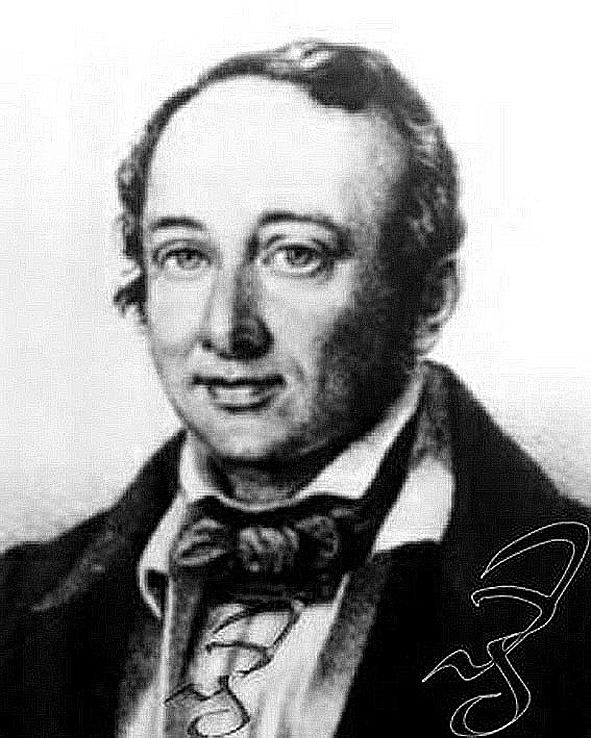 Рис.8.1. Герман Иванович Гесс, (1802, Женева – 1850, Санкт-Петербург). См. о нём http://www.physchem.chimfak.rsu.ru/Source/History/Persones/Hess.html Закон Гесса гласит: тепловой эффект химической реакции определяется только начальным и конечным состоянием реакционной системы и не зависит от пути  протекания процесса.Под путем протекания процесса понимается совокупность промежуточных реакций, приводящая к получению продукта из реагентов (рис. 8.2.).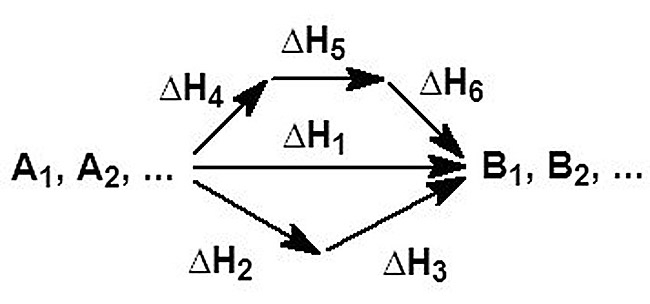 Рис. 8.2. Различные пути течения химической реакции.Так, например, сгорание графита можно провести двумя путями.Прямое взаимодействие:Cграфит + O2 г. = CO2 г. + Qх.р.1   (1)     2.Через промежуточное окисление графита до монооксида углерода (угарного газа):Cграфит + ½ O2 г. =  CO г. + Qх.р.2   (2)CO г.   + ½ O2 г. = CO2 г. + Qх.р.3   (3)В соответствии с законом Гесса, если просуммировать уравнения (2) и (3), и сравнить результат с уравнением (1), мы получим:Qх.р.2 +  Qх.р.3 = Qх.р.1С математической точки зрения закон Гесса равносилен утверждению о том, что термохимические уравнения подчиняются обычным алгебраическим правилам.Закон Гесса позволяет вычислять тепловые эффекты химических реакций, которые сложно осуществить экспериментально, исходя из данных по реакциям, более экспериментально доступным.Важным следствием из закона Гесса является утверждение о том, что тепловой эффект химической реакции может быть вычислен как разность сумм теплот образования продуктов реакции и теплот образования реагентов.Так, для реакции:aA + bB = cC + dD + Qх.р.Hх.р.. = (cfH0298 C + dfH0298 D) – (afH0298 A + bfH0298 B)Или: Hх.р. = -                           .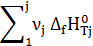 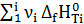 где - стехиометрические коэффициенты, а индекс i относится к реагентам, а индекс j – к продуктам реакции.  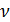 Кроме таблиц (баз данных) по энтальпиям (теплотам) образования химических соединений составлены также (особенно для органических веществ) аналогичные таблицы по теплотам (энтальпиям) сгорания.  (сH0298 A  Индекс с – от combustion, сгорание) Таким образом, мы рассмотрели первую задачу, которую поставили при начале обсуждения темы – задачу об энергетике химических реакций. Для решения задачи о самопроизвольности течения термодинамических процессов привлекаются новые термодинамические законы и функции состояния.Второй закон (Начало)  термодинамики. Понятие об энтропии.Почему для решения задачи о направлении самопроизвольных процессов оказалось недостаточно Первого закона термодинамики? Ещё в XIX веке авторитетные химики полагали, что самопроизвольно протекают только   экзотермические процессы. Это правило не противоречит Первому закону термодинамики и действительно часто оправдывается на практике.Однако известны и самопроизвольные процессы, идущие с поглощением тепла – самопроизвольные эндотермические процессы. Для объяснения возможности таких процессов рассмотрим новую функцию состояния – энтропию. Понятие энтропии.Эту функцию состояния ввел в термодинамику Р.Клаузиус при анализе к.п.д. тепловой машины.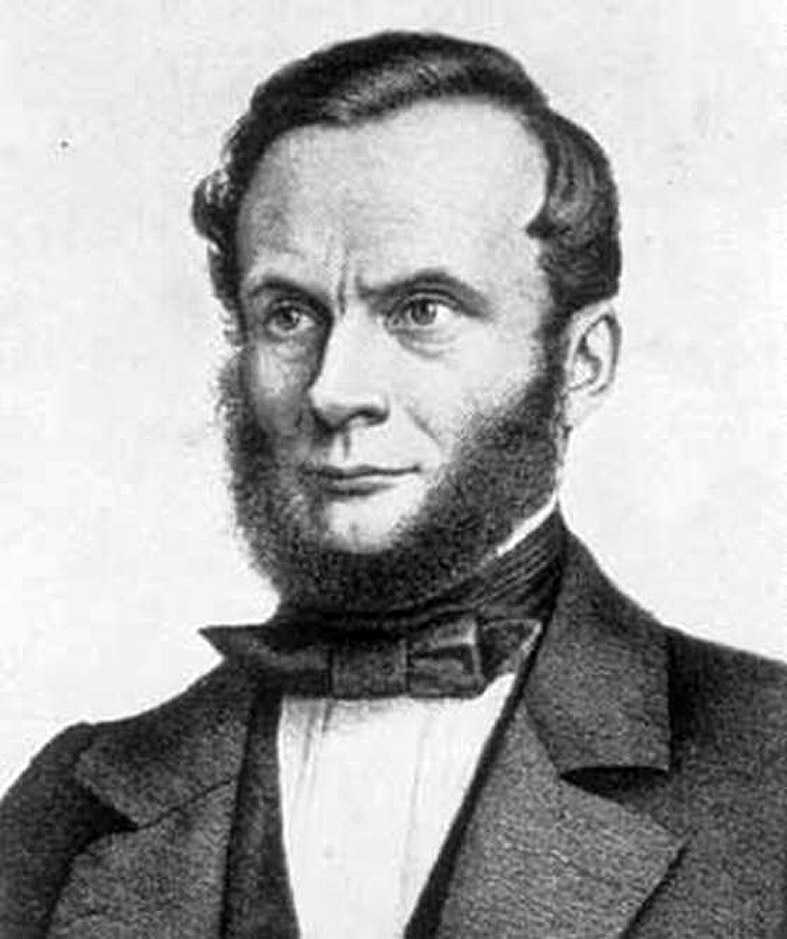 Рис. 8.3. Рудольф Юлиус Эммануэль Клаузиус (1822 – 1888). См. о нём http://www.peoples.ru/science/physics/rudolph_clausius/  Оказалось, что для обратимых тепловых процессов, протекающих при постоянной температуре, изменение некоторой величины S связано с количеством энергии, передаваемой в форме тепла QT  следующим соотношением:S = QT/TВеличина S  является функцией состояния, поскольку зависит только от параметров системы T, P и V и не зависит от того, каким путем система приходит из начального в конечное состояние.Эта функция имеет размерность Дж/ К  и называется энтропией.Энтропия – экстенсивная функция состояния, поэтому для удобства сравнения различных систем (а в химии системы различаются по составу)  чаще используется удельная характеристика – энтропия одного моля вещества в системе, имеющая размерность Дж/(моль К). Обратим внимание вот на что. В правой части – строго фиксированная температура. А потому передаваемое здесь тепло не изменяет среднюю  кинетическую энергию частиц в  системе. Но что же тогда меняется? Поскольку тепло – это та часть кинетической энергии частиц системы, которая связана исключительно с хаотическим движением, можно сказать, что понятие тепла выявляет особую качественную характеристику системы – её хаотичность. А энтропия – количественная мера хаотичности системы.Осознание понятия термодинамической энтропии, количественно характеризующей хаос,  утвердила и сам хаос  как одно из объективных качеств окружающего нас физического мира, равнозначное таким его характеристикам, как энергия, масса, объем, давление.К таким же выводам приводит и другой подход к определению энтропии, который развил Л.Больцман исходя из вероятностного подхода  к описанию термодинамических систем.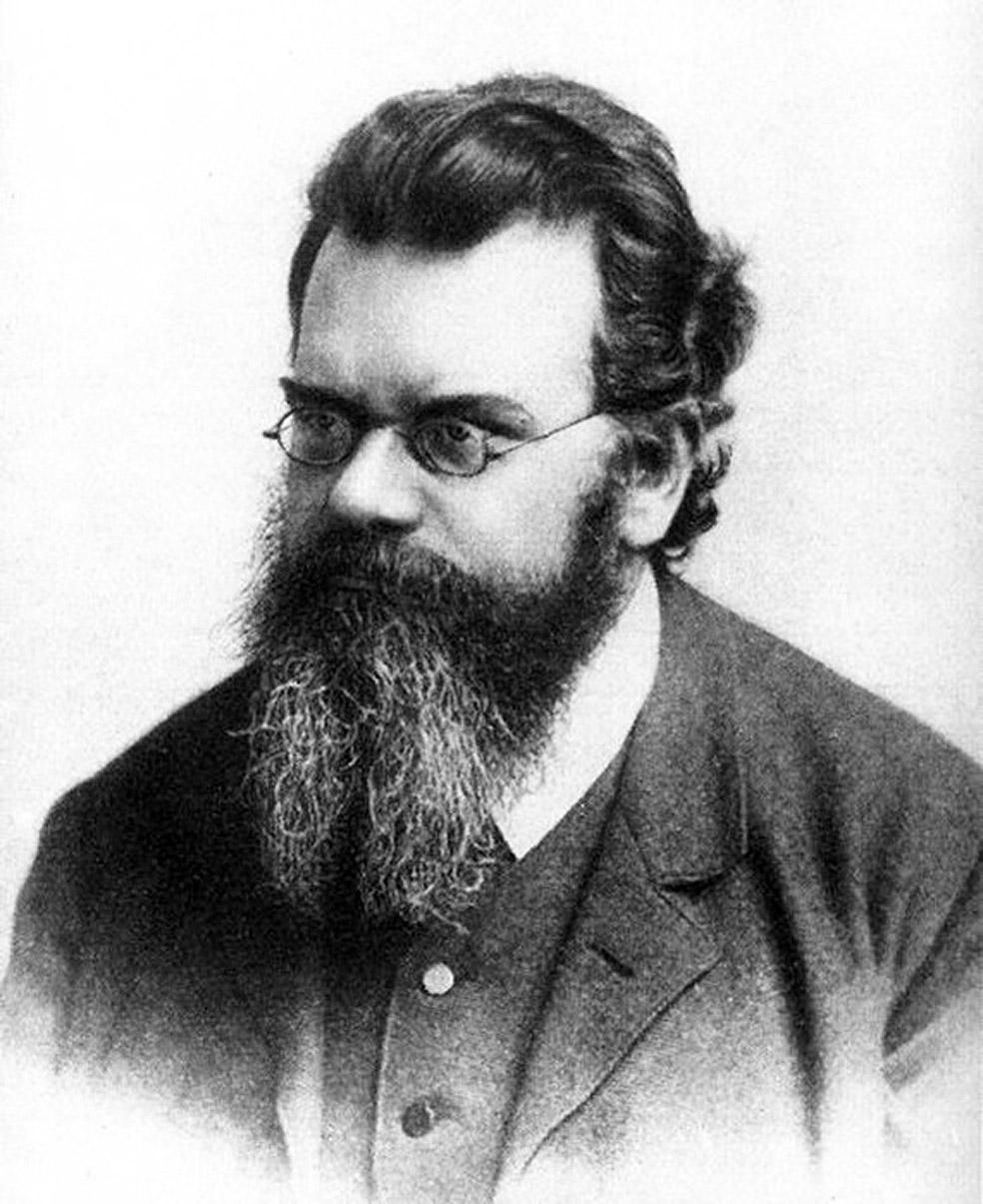 Рис. 8.4. Людвиг Эдуард Больцман (1844 - 1906). См. о нём http://to-name.ru/biography/ljudvig-bolcman.htm Больцман связал хаотичность с непредсказуемостью – чем более хаотична система, тем более трудно предсказать ее конкретную структуру при заданном термодинамическом состоянии, т.е. при заданных параметрах. Например, для газов, указать конкретные координаты и импульсы всех молекул в заданном объеме при определенных P,V,T. Он ввел и меру сложности предсказания – термодинамическую вероятность W.Термодинамическая вероятность W – это число возможных микросостояний системы, которые обеспечивают параметры данного макросостояния.Больцман показал, что такая, вероятностная, трактовка хаотичности связана с энтропией по Клаузиусу соотношением:           S = k•lnWгде k – постоянная Больцмана (1,38•10-23 Дж/К), а W – термодинамическая вероятность данного состояния.Вот конкретный пример связи S и W для реального вещества. Рассмотрим такой вопрос: сколькими способами (взаимным расположением в пространстве и заданием энергетического состояния) можно реализовать систему, содержащую 1 моль газообразного водорода при давлении 1,013•105 Па и температуре 298 К?Энтропия моля водорода при этих (стандартных) условиях  равна =130,59 Дж/(моль К).Расчет по формуле Больцмана дает:W  exp (10000000000000000000000000)Вот таково число вариантов размещения в 22,4 литра пространства 6,02•1023 штук молекул водорода при стандартных условиях!Расчет изменения энтропии в конкретных процессах является хорошо разработанным разделом термодинамики. Приведём расчётные формулы для некоторых типичных процессов.Изменение энтропии при фазовых переходах первого родаΔStrs = Qtrs/Ttrs  где Strs – энтропия фазового перехода (transition – переход);       Qtrs – скрытая теплота фазового перехода       Ttrs – температура фазового переходаИзменение энтропии при изобарическом нагреве  идеального газаSP = cP*ln(T2/T1)Изменение энтропии при изотермическом расширении идеального газаST = R*ln(V2/V1) = R*ln(P1/P2)Изменение энтропии при смешении химически не взаимодействующих веществS1моль  компонента в смеси = S1моль  чистого компонента – R *ln Xk После введения понятия энтропии оказалось, что в термодинамических системах помимо Первого, существует и действует Второй закон термодинамики. Формулировка Второго закона термодинамики через понятие энтропии.Он имеет много формулировок, первую из которых дал Клаузиус в 1850 году. В нашем курсе мы будем принимать следующую формулировку Второго закона термодинамики:В изолированных системах самопроизвольно протекают только процессы, не сопровождающиеся уменьшением энтропии. Математически это записывается так: dSad 0 (Здесь индекс ad означает адиабатический процесс).Равенство нулю возможно при обратимом проведении циклических процессов.Следует подчеркнуть, что действие Второго закона термодинамики строго ограничено только изолированными системами. А вот понятие энтропии, которое породило этот закон, применимо ко всем видам термодинамических систем и играет важную роль в понимании хода всех термодинамических процессов. Третий закон термодинамики. Расчет абсолютных значений стандартных энтропий веществ.Для вычисления стандартных энтропий веществ важное значение имеет Третий закон  термодинамики, который гласит:При стремлении абсолютной температуры к нулю, энтропия для равновесных состояний также стремится к нулю.Хотя достижение такого состояния невозможно из-за квантовой природы движения и запрещено соотношением неопределенностей Гейзенберга, но численные значения «нулевой энтропии» столь малы, что не мешают составить таблицы абсолютных значений стандартных энтропий веществ S0298 (Дж/мольК). Значения стандартных энтропий различных веществ при 298К значительно отличаются друг от друга, поскольку вещества обладают различной кристаллической структурой в твердом состоянии, а также находятся в различных агрегатных состояниях.Таким образом, мы ознакомились со всеми основными понятиями и законами термодинамики. 